Parish School of Religion2021 – 2022Information/Registration PacketsSt. Gabriel Catholic Church3625 Highway 75St. Gabriel, Louisiana 70776225-642-8441ST. GABRIEL CATHOLIC CHURCH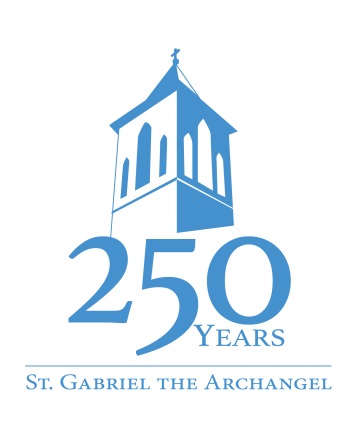 3625 Highway 75St. Gabriel, LA  70776225-642-8441; fax 225-642-8491www.stgabrielcatholicchurch.comstgabrielcatholi@bellsouth.netJuly 9, 2021Dear Parent(s),We hope you and your family is remaining safe during the Covid-19 pandemic.   Health and safety guidelines from local, state, and federal governments, as well as the Diocese of Baton Rouge have been implemented on our campus and through the various activities on our campus.  Our current plans for our 2021 – 2022 Parish School of Religion are for our sessions to resume on campus for those families who wish to do so.  We have a plan for those families who do not wish to attend on campus but are interested in the program.   We also work in conjunction with our neighboring parishes for our students who may wish to attend a program on campus but St. Gabriel’s time frame does not work for them.     Please find attached a registration form for students who wish to enroll in our program.  Please fill out one form per registering student.  Forms, along with a $35.00 fee per child is due in the parish office no later than Sunday,  August  1, 2021.Also attached is a copy of the calendar for the year. Please mark these dates on your family calendar.  Our first gathering will be Opening Mass/Open House on Monday, August 30 at 6:30 P.M.  in the Church.If you have a child who may be interested in the Sacramental Preparation Programs of First Reconciliation, First Eucharist or Confirmation they should register for these program separately.  Registration packets for these programs are available in the vestibule of the Church.We are looking forward to working with your family on this journey of faith. If you have any questions, please feel free to contact us.  							Sincerely,							Mrs. Myra G. Tircuit,  D.R.E.Parish School of Religion 2021 – 2022CALENDAR OF SESSIONSFIRST SEMESTER 2021DATE				CHAPTER/ACTIVITYAugust 30				6:30 P.M.  Opening Mass/Open House September 13	Session #1  		September 20	Session #2	 September 27	Session #3    October      04	Session #4	October     11	NO SESSIONOctober     18	Session #5	October     25	Session #6	November 01 	Session #7    November 08	Session #8	November 15	NO SESSIONNovember 22	NO SESSION THANKSGIVING WEEKNovember 29	Session #9	December 06	Session #10	December 13	Session #11  December 20	Session #12	  Large Group GatheringDecember 27	NO SESSION – CHRISTMAS BREAKSECOND SEMESTER 2022  - DATE				CHAPTER/ACTIVITYJanuary     03	   NO SESSION – WINTER BREAK				January     10	    Session #13     Circles of Grace as Required by DioceseJanuary     17	    NO SESSION – Martin Luther King, Jr. HolidayJanuary     24	    Session #14	January     31	    Session #15	February   07	    Session #16	February  14		    Session #17  	February 21		    NO SESSIONFebruary 28		   NO SESSION – Mardi GrasMarch 07		    Session #18	March 14		   Session #19	March 21		   Session #20	March 28		   Session #21	April    04		   NO SESSIONApril    11		    Session #22	April     18		    NO SESSION – EASTER BREAKApril     25		    Session #23 	May     02 	                Session #24 FINAL GATHERING 	Choice you make for participating in program is by semesters.  Students meeting on Campus will meet from 6:30 P.M. until 7:45 P.M.  Students not meeting on Campus will complete work assigned weekly. They will meet with DRE twice during the semester.  Appointments for these meetings should be scheduled by parents.  Parents of students not on campus are required to stay at meetings with their child. Students not participating on campus will participate in large group activities. Teachers are not  responsible for providing the extra/special things they do in class to the at-home students. If you are interested in faith formation and this program does not work for your family, please contact the parish office.